Saginaw First Free Methodist ChurchNATIVITY OF THE LORDDecember 24, 2020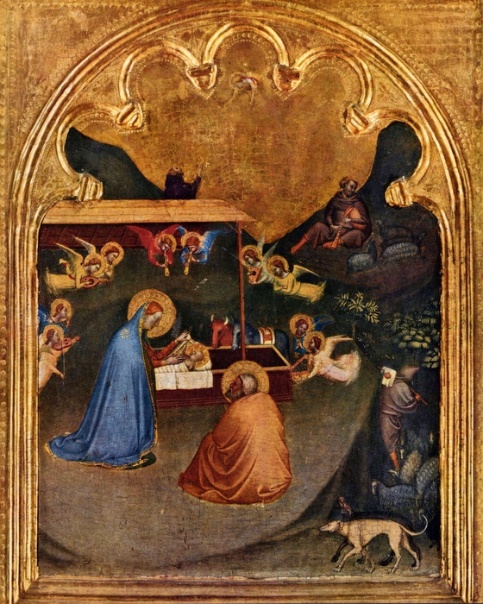 “So they went with haste and found Mary and Joseph, and the child lying in the manger. When they saw this, they made known what had been told them about this child; and all who heard it were amazed at what the shepherds told them.” (Luke 2:16-18)Minister: Rev. Jason EvansFirst Free Methodist Church2625 N. Center Rd.Saginaw, Michigan 48603Phone: (989) 799-2930Email: saginawfmc@gmail.comwww.saginawfirstfmc.orgNATIVITY OF THE LORDDecember 24, 2020The mission of Saginaw First Free Methodist Church is to be faithful to God and to make known to all people everywhere God’s call to wholeness in Jesus Christ.Prelude *Call to Worship (spoken responsively)L:       We count it in mere hours now	Soon the first pains of labor will be feltP:       Soon the Light will shine in the darkness,	Soon the baby will be bornL:       Soon God will once again break into our lives,	Coming in a way that is expected yet unusualP:       Challenging our expectations,	Calling us to see life differently*Opening Hymn: “Angels We Have Heard on High” #190 (vv.1,3)Angels we have heard on highSweetly singing o'er the plainsAnd the mountains in reply Echo back their joyous strainsGloria in excelsis DeoGloria in excelsis DeoCome to Bethlehem and see Him whose birth the angels singCome, adore on bended knee Christ the Lord, the newborn KingGloria in excelsis DeoGloria in excelsis Deo*Invocation and Lord’s PrayerL: 	God of new birth, God of light, in this time of song and prayer and silence, reawaken in us the awe of Christmas. As we hear again the story of a young woman and a surprising visitor, remind us that we are called to respond to you in unexpected ways. And when we leave this place, may we be willing to sing praises for the birth that we prepare to celebrate. We pray in the name of the child who would later teach his friends to pray saying…P:	Our Father, who art in heaven, hallowed be Your name. Your kingdom come; your will be done in earth as it is in heaven. Give us this day our daily bread and forgive us our debts as we forgive our debtors. And lead us not into temptation but deliver us from evil. For Yours is the kingdom, and the power, and the glory forever. Amen. *Gloria PatriGlory be to the Father​And to the Son and to the Holy Ghost.As it was in the beginning​Is now and ever shall beWorld without endAmen. AmenAdvent ReadingThis evening, we celebrate Christ’s birth. We light the Christ candle for the child-King, the infant-Redeemer, the lowly-Lord. We give thanks that our season of waiting has been fulfilled; that God has come in power and love to dwell among us. John’s gospel tells us, “In him was life, and that life was the light of all mankind. The light shines in the darkness, and the darkness has not overcome it.”Jesus - the light of the world!Just as Jesus came as a light into the darkness of our world, we too are called to spread the light of Jesus to those around us. Amen.First Scripture Lesson: Isaiah 9:2-7	The people who walked in darkness have seen a great light; those who lived in a land of deep darkness on them light has shined. You have multiplied the nation, you have increased its joy; they rejoice before you as with joy at the harvest, as people exult when dividing plunder. For the yoke of their burden, and the bar across their shoulders, the rod of their oppressor, you have broken as on the day of Midian.	For all the boots of the tramping warriors and all the garments rolled in blood shall be burned as fuel for the fire. For a child has been born for us, a son given to us; authority rests upon his shoulders; and he is named Wonderful Counselor, Mighty God, Everlasting Father, Prince of Peace. His authority shall grow continually, and there shall be endless peace for the throne of David and his kingdom. He will establish and uphold it with justice and with righteousness from this time onward and forevermore. The zeal of the LORD of hosts will do this.CommunionWe practice an “open table” which means that all are welcome to partake in communion no matter your church background or lack thereof. We do this because we believe that Communion is a means of God’s Prevenient grace – that someone can experience God, even for the first time, in the act of taking communion.Invitation:So I extend this invitation to all – May you who live in love and peace with your neighbor and who strive to lead a new life following God’s ways and God’s commandments, draw near in faith, take this sacrament to your comfort, and humbly make your confession before God.Confession:God of holy expectation,Unto whom all hearts are open, all desires known, and from whom no secrets are hidden. Cleanse the thoughts of our hearts by the inspiration of the Holy Spirit. In this season of Advent, look with favor on the lowliness of your servants; fill the hungry with good things; and make your Church expectant in faith as we labor for what we cannot yet see. Amen.Absolution:Now hear these words of absolution…God is our wonderful counselor, who through Jesus exalts the humble, restores the broken, dwells among us, and extends forgiveness to those who ask for it.Prayer Over Elements:Mighty God, You dwelt in the ark and temple, and in the fullness of time you settled in Mary’s womb and became God with us. Come now, in the power of your Holy Spirit, and bless this bread and this cup, that they may be for us the body and blood of Christ, so that we may be the body of Christ incarnate in this world, redeemed by Christ’s blood. Amen.Table:On the night Jesus was betrayed he took the bread, and after giving thanks, broke it and gave it to his disciples saying, “This is my body broken for you. Take and eat and as often as you do, do so in remembrance of me.Likewise Jesus took the cup and blessed it and said, “This is my blood of the new covenant shed for you for the forgiveness of sins. Take and drink. As often as you do, do so in remembrance of me.”Benediction: May the peace of God, which passes all understanding, keep your hearts and minds in the knowledge and love of God and of the Son, Christ Jesus our Lord. May the blessing of God Almighty, the Father, the Son, and the Holy Spirit be yours now and forever. Amen.Second Scripture Lesson: Titus 3:4-7	But when the goodness and loving kindness of God our Savior appeared, he saved us, not because of any works of righteousness that we had done, but according to his mercy, through the water of rebirth and renewal by the Holy Spirit. This Spirit he poured out on us richly through Jesus Christ our Savior, so that, having been justified by his grace, we might become heirs according to the hope of eternal life.*Hymn: “Hark! The Herald Angels Sing” #191 (vv.1,3)Hark! the herald angels singGlory to the newborn KingPeace on earth, and mercy mildGod and sinners reconciledJoyful, all ye nations, riseJoin the triumph of the skiesWith angelic host proclaim“Christ is born in Bethlehem”Hark! the herald angels singGlory to the newborn KingHail, the heav’n born Prince of PeaceHail, the Son of righteousness Light and life to all He bringsRisn’ with healing in his wingsMild He lays His glory byBorn that man no more may dieBorn to raise the sons of earthBorn to give them second birthHark! the herald angels singGlory to the newborn KingGospel Lesson: Luke 2:1-20In those days a decree went out from Emperor Augustus that all the world should be registered. This was the first registration and was taken while Quirinius was governor of Syria. All went to their own towns to be registered.	Joseph also went from the town of Nazareth in Galilee to Judea, to the city of David called Bethlehem, because he was descended from the house and family of David. He went to be registered with Mary, to whom he was engaged and who was expecting a child. 	While they were there, the time came for her to deliver her child. And she gave birth to her firstborn son and wrapped him in bands of cloth, and laid him in a manger, because there was no place for them in the inn.	In that region there were shepherds living in the fields, keeping watch over their flock by night. Then an angel of the Lord stood before them, and the glory of the Lord shone around them, and they were terrified.	But the angel said to them, “Do not be afraid; for see--I am bringing you good news of great joy for all the people: to you is born this day in the city of David a Savior, who is the Messiah, the Lord. This will be a sign for you: you will find a child wrapped in bands of cloth and lying in a manger.”	And suddenly there was with the angel a multitude of the heavenly host, praising God and saying, “Glory to God in the highest heaven, and on earth peace among those whom he favors!”	When the angels had left them and gone into heaven, the shepherds said to one another, “Let us go now to Bethlehem and see this thing that has taken place, which the Lord has made known to us.”	So they went with haste and found Mary and Joseph, and the child lying in the manger. When they saw this, they made known what had been told them about this child; and all who heard it were amazed at what the shepherds told them.	But Mary treasured all these words and pondered them in her heart. The shepherds returned, glorifying and praising God for all they had heard and seen, as it had been told them.SermonHymn: “Silent Night, Holy Night” #171 (vv.1,4)Silent night! Holy night! All is calm, all is bright ‘Round yon virgin mother and childHoly infant, so tender and mildSleep in heavenly peaceSleep in heavenly peaceSilent night! Holy night! Son of God, love’s pure lightRadiant beams from Thy holy faceWith the dawn of redeeming graceJesus, Lord, at Thy birthJesus, Lord, at Thy birth*BenedictionL:	Come to us, Lord Jesus. Be born in us this night, in our hearts, our minds, and our lives. May the light of your life be kindled in us. Lead us to the shining truth, of God with us, God for us, God in us. Go in peace to love and serve. Amen.